Роды литературыКатегория: Теория литературы » Литература в таблицахЛитературный род - одна из трех групп литературных произведений - эпос, лирика, драма, которые вычленяются по ряду общих признаков.Предмет изображения:Эпос ↔ Драма↓События, протекающие в пространстве и времени; отдельные персонажи, их взаимоотношения, намерения и поступки, переживания и высказывания.Лирика↓Внутренний мир человека: его чувства, мысли, переживания, впечатления.Отношение к предмету изображения речевой структуры:Способы организации художественного времени и пространства:Эпос - повествование о событиях, прошедших и вспоминаемых повествователем.
Лирика - передача эмоционального состояния героя или автора в определенный момент жизни.
Драма - повествование в форме разговора действующих лиц, без авторской речи.Жанры литературыКатегория: Теория литературы » Литература в таблицахЖанр (от франц. genre - род, вид) - исторически складывающийся и развивающийся тип художественного произведения.Литературные направленияКатегория: Теория литературы » Литература в таблицахХудожественный метод = литературное направление = литературное течение▼Таблица всех основных литературных направлений (При копировании Тематика лирических произведенийКатегория: Теория литературы » Литература в таблицахТема - то, о чем идет речь в художественном произведении; предмет изображения.(Творчество, быт и нравы москвичей 30-х годов, власти, судьбы, смерти - темы романа "Мастер и Маргарита" М. А. Булгакова)Мотив - мельчайший элемент художественного произведения; один из образов, созданных автором; наиболее значимые и, как правило, повторяющиеся в данном произведении "опорные" художественные приемы и средства в их смысловой наполненности.(Уход человека от привычного ему образа жизни - мотив в творчестве А. П. Чехова; переодевания - в комедия, и фарсах; узнавание  героем его благородного происхождения - в финалах романов, повестей, комедий.)Лейтмотив - ведущий мотив, деталь, конкретный образ, многократно повторяемый, проходящий сквозь творчество писателя или отдельное произведение.(Грозы, сны, сумасшествие, страдание - лейтмотивы романа М. А. Булгакова "Мастер и Маргарита".) Структура художественного текстаКатегория: Теория литературы » Литература в таблицахКомпозиция - построение художественного произведения, расположение его составных частей. 
Сюжет - последовательность событий в художественном произведении.
Фабула - хронологическая последовательность событий художественного произведения.
Этапы сюжета:Конфликт в художественном произведенииКатегория: Теория литературы » Литература в таблицахКонфликт - столкновение, борьба, на которых построено развитие сюжета в художественном произведении; противоречие как принцип взаимодействия между образами литературного (эпического или драматического) произведения. Конфликт определяет идейную направленность и композиционно организует художественное произведение на всех уровнях, придавая каждому образу его качественную определенность в противопоставлении другим образам.Система образов в художественном произведенииКатегория: Теория литературы » Литература в таблицахСистема образов - совокупность литературных героев в художественном произведении, их взаимодействие между собой, а также их роль в сюжете произведения и раскрытии авторского замысла.Образ рассказчика в литературном произведенииРассказчик - условный образ человека, от лица которого ведется повествование в литературном произведении; персонифицированный повествователь. Характер в художественном произведенииКатегория: Теория литературы » Литература в таблицахХудожественный характер - образ человека в художественном произведении, представленный с достаточной полнотой, в единстве общего и индивидуального, объективного и субъективного.Средства создания литературного герояКатегория: Теория литературы » Литература в таблицахРоль писателя в художественном произведенииКатегория: Теория литературы » Литература в таблицахОбраз автора - Художественный образ, носитель авторской речи, наделенный миропонимаем писателя, но в то же время передающий долю авторского смысла.Сатира и юморКатегория: Теория литературы » Литература в таблицахОсмеяние социальных явлений, которые представляются автору порочными.Осмеяние частных недостатков жизненного явления, отдельного человека.Сатирические приемы в художественном произведенииНазвание художественного произведенияКатегория: Теория литературы » Литература в таблицахНазвание - авторское наименование конкретного художественного произведенияПейзаж в художественном произведенииКатегория: Теория литературы » Литература в таблицахПейзаж - (фр. pays - страна, местность) - изображение картин природы в художественном произведении.Роль пейзажа в художественном произведенииХудожественная деталь в литературном произведенииКатегория: Теория литературы » Литература в таблицахХудожественная деталь - компонент предметной выразительности, выразительная подробность в литературном произведении, имеющая значительную смысловую эмоциональную нагрузку.ЭпизодКатегория: Теория литературы » Литература в таблицахЭпизод - часть художественного произведения (эпического или драматического), имеющая относительно самостоятельное значение; замкнутые в пространстве и во времени художественные картины.СтихосложениеКатегория: Теория литературы » Литература в таблицахСтихотворные размерыКатегория: Теория литературы » Литература в таблицахНекоторые полезные советы, как запомнить стихотворные размерыДвухсложную запомнить проще простого: Ямб - я последняя буква, и ударение на второй слог, и хорей соответственно уже на первый.Чтобы запомнить трёхсложные размеры стихотворений нужно выучить слово ДАМА. ДАМА расшифровывается так: Д - дактиль, значит ударение на первый слог, АМ - амфибрахий на второй слог, четвертая буква А - анапест, значит ударение на третий.Рифма и строфа поэтического текстаКатегория: Теория литературы » Литература в таблицахРифма (греч. rhythmos - соразмерность, ритм, согласованность) - звуковой повтор в двух и более стихотворных строках, преимущественно в стихотворных окончаниях.Особенности строфики поэтического текстаСтрофа (греч. strophe - круг, оборт) - группа из определенного числа стихов (стихотворных строк), повторяющая в произведении, объединенная общей рифмовкой и представляющее собой ритмико-синтаксическое целое, резко отделенное от смежных стихосочетаний большой паузой.Примеры строф и их разновидностиВиды рифм  Художественно-выразительные средства поэтической речи (тропы)Категория: Теория литературы » Литература в таблицахФункции художественно-выразительных средств (тропов)- характеристика предмета или явления;- выражение авторской позиции;- передача эмоционально-экспрессивной оценки изображаемогоПоэтический синтаксисКатегория: Теория литературы » Литература в таблицахБолее подробно о поэтическом синтаксисе (+ дополнительные примеры из художественных произведений)Поэтическая фонетикаКатегория: Теория литературы » Литература в таблицахКак лучше запомнить эти понятия:В ЕГЭ в бланки ответов можно выписывать общее слово под каждое определение, тоесть ассонанс, аллитерация, анафора и эпифора - это все звукопись, в подтверждение слов посмотрите на схему, которая выше. Но наш вам совет, лучше научиться отличать эти термины друг от друга. Итак, анафора и эпифора, запоминаются по привычному расположению букв в алфавите: А(первая буква, начало) - анафора (повтор в начале), Э(последняя буква, конец) - эпифора (повтор в конце). С этим разобрались.Аллитерация и ассонанс. Из определения - это повтор гласных и согласных в поэтическом произведении. Слово ассонанс кончается на согласную, значит(!) - это повтор гласных (запоминаем по принципу противоречия), слово аллитерация кончается на гласную, значит(!) - это повтор согласных.Может кому-то последний пример того, как запомнить эти термины покажется странным, но он по крайне мере у вашего любимого админа работает. И еще, пожалуйста, не забывайте, что в слове аллитерация и ассонанс две двойные согласные, каждая из которых уходит на свой слог (первый и второй). Лексические средства выразительностиКатегория: Теория литературы » Литература в таблицахСхема анализа стихотворенияКатегория: Теория литературы         Общеизвестно, что жесткой, канонической схемы анализа поэтического текста не существует, поскольку художественное произведение — явление живое, сопротивляющееся сухому, унифицированному подходу. Следует помнить, что поэтический текст анализировать сложнее, чем прозаический, так как гармонию стиха нетрудно разрушить, неуклюже прикоснувшись к тончайшей поэтической ткани стихотворения, которое стремится запечатлеть «невыразимое», «шепнуть о том, пред чем язык немеет», по образному выражению А. А. Фета.Статья большая, поэтому читаем по ссылке  Структура художественного текстаКатегория: Теория литературы » Литература в таблицахКомпозиция - построение художественного произведения, расположение его составных частей. 
Сюжет - последовательность событий в художественном произведении.
Фабула - хронологическая последовательность событий художественного произведения.
Этапы сюжета:Конфликт в художественном произведенииКатегория: Теория литературы » Литература в таблицахКонфликт - столкновение, борьба, на которых построено развитие сюжета в художественном произведении; противоречие как принцип взаимодействия между образами литературного (эпического или драматического) произведения. Конфликт определяет идейную направленность и композиционно организует художественное произведение на всех уровнях, придавая каждому образу его качественную определенность в противопоставлении другим образам.Контекст в анализе литературного произведенияКатегория: Теория литературы » Литература в таблицахКонтекст - совокупность явлений, связанных с текстом художественного произведения, но относящихся к внетекстовой действительности.Анализ литературного образаКатегория: Теория литературы » Литература в таблицах1. Тип литературного героя:2. Место героя в системе образов и его роль в раскрытии авторского замысла.3. Типичность литературного героя; наличие или отсутствие прототипов.4. Характеристика литературного героя.5. Средства создания литературного персонажа6. Авторское отношение к данному литературному герою.Этапы работы над сочинениемКатегория: Теория литературы1. определение объема темы (что именно надо вспомнить, нельзя писать обо всем, даже если вы прекрасно знаете текст произведения).2. Учитесь задвать вопросы (самому себе, чтобы поставить проблему): зачем автор сопоставил те или иные события, героев? С помощью каких художественных средств автор изображает события, героев? Какую роль играют данные события или герои в контексте произведения?3. Точность, целенаправленность доказательств (если вы можете четко и достаточно кратко ответить на свои собственные вопросы, значит, вы знаете, что доказывать в собственной работе).4. Подбор аргументов, планирование конкретных абзацев сочинения. 5. Мастерство при написании вступления (для проверяющего: автор сочинения совершенно свободно владеет мматериалом и выбирает наилучший путь раскрытия темы).6. Не "за упокой", а "за здравие" (заключение): это не просто выводы, это выход из вашей темы в широкий мир русской литературы - вывод всего выше изложенного.7. Проверка: не менее двух раз! первый раз - проверка общего ода доказательств, логичности, соответствия нормам литературного языка. Второй раз - проверка только грамотности. В этом случае следует читать текст с конца до начала (вы абстрагируетесь от содержания и проверяете только грамотность).8. И еще несколько советов:никогда не пишите о том, что не знаете или знаете плохо;не употребляется слова, в правописании которых вы не уверены, старайтесь заменять синонимами;не уничйте, не усложняйте фразы, в этом случае легко запутаться;пишите просто, опирайтесь на текст художественного произведения, хорошее знание текста всегда производит благоприятное впечатление.Сопоставление тем лирики ЕГЭ по литературе С4Категория: Теория литературы » Литература в таблицахЦитаты из книг для подготовки к ЕГЭ по литературеЦитаты из прозы.Жуковский «Светлана»Начало баллады«Раз в крещенский вечерокДевушки гадали:За ворота башмачокСняв с ноги, бросали…»«Лучший друг нам в жизни сейВера в провиденье»Фонвизин «Недоросль»Стародум «В большом свете водятся премелкие души»«Унижать рабством себе подобных беззаконно»Простаков«Без вины виноват»«без наук люди живут и жили», «ученье- вздор», главное, «достаточек уметь нажить и сохранить» - философия невежественного дворянства«Уж четыре года как учится» – о Митрофанушке (бессмысленность его обучения)Еремеевна получает «по пяти рублей в год, да по пяти пощечин на день»Простакова «Да разве дворянин не вправе поколотить слугу, когда захочет?»Грибоедов «Горе от ума»Современники о комедии:Пушкин «Много ума и смешного в стихах», «разительная картина нравов»Катенин «Ума и соли тьма»Софья «Счастливые часов не наблюдают»«Он не в своем уме» (о Чацком) - первая распускает слух.Фамусов «Обычай мой такой:Подписано, так с плеч долой»«Не надобно другого образца,Когда в глазах пример отца» (Софье)«Кто беден, тот тебе не пара» (Софье)«Что будет говорить княгиня Марья Алексевна!» (фраза заканчивает комедию, зависимость Фамусова от чужого мнения)Молчалин: «В мои года не должно сметьСвое суждение иметь» (бесхребетность и подобострастие)Завет отца Молчалину – «угождать всем людям без изъятья»«Злые языки страшнее пистолета»Чацкий «Чины людьми даются,А люди могут обмануться»«Дома новы, но предрассудки стары»«И дым Отечества нам сладок и приятен…»«Служить бы рад, прислуживаться тошно»«Молчалины блаженствуют на свете!»«А врочем, он дойдет до степеней известныхВедь нынче любят бессловесных»(о Молчалине)Пушкин «Капитанская дочка»«Береги платье снову, а честь смолоду» - эпиграф, завет отца Гриневу«Я приехала просить милости, а не правосудия» - Маша Миронова Екатерине IIШвабрин описывает Машу Гриневу «совершенною дурочкою»«Только не требуй того, что противно чести моей и христианской совести» - Гринев Пугачеву.«Евгений Онегин»«Неужто ты влюблен в меньшую?-А что? – «Я выбрал бы другую,Когда б я был, как ты, поэт»«Всегда скромна, всегда послушна,Всегда как утро весела,Как жизнь поэта простодушна,Как поцелуй любви мила» (Ольга)«Он с лирой странствовал на свете:Под небом Шилера и ГетеИх поэтическим огнемДуша воспламенилась в нем» (Ленский)«Ни красотой сестры своей,ни прелестью ее румяной,Не привлекла она б очей» (Татьяна)«Дика, печальна, молчалива,Как лань лесная боязлива,Она в семье своей роднойКазалась девочкой чужой»(Татьяна)«Я вас люблю(к чему лукавить?),Но я другому отдана;Я буду век ему верна»(последнее объяснение Татьяны с Онегиным)«Они хранили в жизни мирнойПривычки милой старины» (традиции в семье Лариных, которые отчасти объясняют страсть Татьяны к мистике, гаданиям, ее любовь к природе)«Чего ж вам больше?Свет решил,Что он умен и очень мил»(об Онегине, светское общество узкое во взглядах, мелкое, низкое)«Уж не пародия ли он?» (Татьяна об Онегине)«С вашим –то умом быть чувства мелкого рабом?(Татьяна Онегину, вопрос о сомнениях Татьяны по поводу любви к ней Евгения)Композиционная особенность романа - открытый финал, автор оставляет Онегина после объяснения с Татьяной«И здесь, героя моего,В минуту, злую для него,Читатель, мы теперь оставим,Надолго, навсегда»Различия между Онегиным и авторомПоэма «Медный всадник»«На берегу пустынных волнСтоял он, дум великих полнИ вдаль глядел.» (о Петре 1)Гоголь «Шинель»«Зачем вы меня обижаете?» - фраза, повлиявшая на молодого человека, прозвучала по библейски: «Я брат твой».Значительное лицо, до смерти испугавшее Башмачкина своим начальственным окриком, узнав о смерти его «остался даж пораженным, слышал угрызения совести и весь день был не в духе»«Ревизор»«Я пригласил вас, господа, с тем, чтобы сообщить пренеприятнейшее известие: к нам едет ревизор» - открывает пьесу эта фраза Антона Антоновича Сквозник-Дмухановского.Попечитель богоугодных заведений Земляника «Человек простой: если умрет, то и так умрет, а если выздоровеет, то и так выздоровеет»«Единственным положительным героем моей комедии является смех»- признавался ГогольДоктор со зловещей фамилией Гибнер «по-русски ни слова не знает»Городничий «Чему смеетесь? – Над собой смеетесь!»«Мертвые души»Принцип изображения помещиков:Внешний вид усадьбыСостояние хозяйстваГосподского домаВнутреннего убранстваХарактеристика помещикаЕго взаимоотношения с ЧичиковымО Манилове «глупо и без толку готовится на кухне», «пусто в кладовой», а между тем, воздвигнута  «беседка с плоским зеленым куполом, деревянными колоннами и надписью «Храм уединенного уединения»» (духовная пустота)Коробочка «крепколобая» и «дубинноголовая»«Ноздрев в тридцать пять лет был таков ж совершенно, как в осьмнадцать и двадцать: охотник погулять»Плюшкин «прореха на человечестве»Общие черты помещиков: бесчеловечность, праздность, пошлость, духовная пустота.«Все сделаешь и все прошибешь на свете копейкой!» - говорил отец Чичикову (завет отца)Гоголь о Чичикове: «справедливее всего навать его хозяин – приобретатель»Лермонтов «Мцыри»Мцыри живет в чуждой среде, лишенной всех близких:«Я никому не мог сказатьСвященных слов «отец» и «мать».…Я видел у другихОтчизну, дом, друзей, родных,А у себя не находил,Не то что милых душ - могил!»«Герой нашего времени»Хронология глав: «Тамань», «Княжна Мэри», начало повести «Бэла», «Фаталист», конец повести «Бэла», «Максим Максимыч», предисловие к «журналу Печорина»Перед дуэлью с Грушницким Печорин размышляет : «Зачем я жил? Для какой цели я родился?»«Неужто, думал я, мое единственное назначение на земле - разрушать чужие надежды?»(Печорин)«После всего этого, как бы, кажется, не сделаться фаталистом?»(Печорин)«И если точно есть предопределение, то зачем же нам дана воля и рассудок?» (Печорин)«Герой нашего времени - это портрет, составленный из пороков всего нашего поколения в полном их развитии»Островский «Гроза»Катерина «Знаешь, мне иногда кажется, что я птица. Когда стоишь на горе, так тебя и тянет летать» (вольность, стремление к свободе)Законы «темного царства»:В нем правят деньги«Делай что хочешь, только бы шито да крыто было» (Варвара Катерине)Любое живое слово, живая мысль, живое чувство преследуются в городе.Тургенев «Отцы и дети»Писарев «Умереть так, как умер Базаров, все равно, что сделать подвиг»Базаров нигилист, т.е. «человек, который не склоняется ни перед какими авторитетами, который не принимает ни одного принципа на веру, каким бы уважением ни был окружен этот принцип.»(так объясняет Аркадий)Базаров «Порядочный химик в 20 раз полезнее всякого поэта»«Рафаэль гроша медного не стоит»«Природа не храм, а мастерская, и человек в ней   работник»«Эдакое богатое тело! Хоть сейчас в анатомический театр!» - Базаров об Одинцовой (цинизм)Перед дуэлью с Павлом Петровичем Базаров думает: «Нет, я  еще долго на свете маячить буду»Катя говорит Аркадию «Он хищный, а мы с вами ручные»Перед смертью Базаров Одинцовой: «Дуньте на умирающую лампаду и пусть она погаснет»Некрасов «Кому на Руси жить хорошо»«Кому живется весело, вольготно на Руси?»«Роман сказал: Помещику,Демьян сказал: чиновнику,Лука сказал: попу.Купчине толстопузому!-Сказали братья Губины,Иван и Митодор.Старик Пахом потужилсяИ молвил в землю глядючи:Вельможному боярину,Министру государеву,А Пров сказал: Царю.Корчагина Матрена Тимофеевна «Не дело между бабами счастливую искать»«Ключи от счастья женского, от нашей вольной волюшки, заброшены, потеряны у Бога самого»Гриша Добросклонов «В минуты унынья, о родина-мать,я мыслью вперед улетаю. Еще суждено тебе много страдать, но ты не погибнешь, я знаю.»Савелий-богатырь «клейменный, да не раб»Салтыков-Щедрин «Премудрый пискарь»Говорят «Слыхали вы про остолопа, который не ест, не пьет, никого не видит, ни с кем хлеба-соли не водит, а все только распостылую свою жизнь бережет?»«Жил-дрожал, и умирал – дрожал»Достоевский «Преступление и наказание»Раскольников говорит Соне: «Я просто убил; для себя убил, для себя одного… Мне надо было узнать тогда, и поскорей узнать, вошь ли я, как все, или человек? Смогу ли я переступить или не смогу? Осмелюсь ли нагнуться и взять или нет? Тварь ли я дрожащая или право имею?»Лужин воплощает эгоистическую расчетливость, прикрывающуюся рациональной идеей «общего блага» (сродни с «арифметикой» Раскольникова)Свидригайлов - отсутствие нравственных границ, неразличение добра и зла.Чехов «Ионыч»Врач Дмитрий Ионыч Старцев превращается в Ионыча.Семья Туркиных«Вишневый сад»Лопахин: «Приходите все посмотреть, как Ермолай Лопахин хватит топором по вишневому саду, как полетят на землю деревья!»Двойное ударение в названии.Горький «На дне»Лука «Во что веришь - то ты и есть»«По-моему ни одна блоха не плоха: все черненькие, все прыгают»О человеке «он – каков ни есть, а всегда своей цены стоит»«Человек всего может…Лишь бы захотел»«Человека приласкать никогда не вредно»Сатин «Человек - это звучит гордо!»«Надо уважать человека! Не жалеть, не унижать его жалостью»«Правда - бог свободного человека, ложь - религия рабов и хозяев»Маяковский «Облако в штанах»Четыре части - каждая реализует конкретную идею1.Долой вашу любовь2.Долой ваше искусство3.Долой ваш строй4.Долой вашу религиюАхматова поэма «Реквием»Посвящена жертвам сталинских репрессий.В первых строках «Вступления» возникает образ «страшного мира»:«Это было, когда улыбалсяТолько мертвый, спокойствию рад,И ненужным привеском качалсяВозле тюрем своих Ленинград»Изображается драма всей безвинной Руси:«Буду я, как стрелецкие женки,Под тюремными башнями выть»Эпиграфом являются строки их ст. «Так не зря мы вместе беседовали»:«Нет!  И не под чуждым небосводом,И не под защитой чуждых крыл-Я была тогда с мим народомТам, где мой народ, к несчастью, был»Булгаков «Мастер и Маргарита»Иешуа «Правду говорить легко и приятно»Воланд «Ну что ж… обыкновенные люди…В – общем похожи на прежних…квартирный вопрос только испортил их»«Рукописи не горят»«Никогда и ничего не просите. Никогда и ничего, и в особенности у тех, кто сильнее вас. Сами предложат и сами все дадут»(Маргарите)Понтий Пилат «Трусость, несомненно один из самых страшных пороков…Нет, философ, я тебе возражаю: это самый страшный порок»Твардовский «Василий Теркин»«Скажем откровенно:Просто парень сам собойон обыкновенный.Впрочем, парень хоть кудаПарень в этом родеВ каждой роте есть всегдаДа и в каждом взводе»«Почему так- без начала?Потому что сроку мало.Почему так- без конца?Просто жалко молодца»«Чтоб от выдумки моейНа войне живущим людямСтало, может быть, светлей»«Я убит подо Ржевом»«И у мертвых, безгласных,Есть отрада одна:Мы за родину пали,Но она спасена»Солженицын «Один день из жизни Ивана Денисовича»Первоначальное название – «Щ-854» (Один день одного зека)Об ужине «Этот черпак для него сейчас дороже воли, дороже жизни всей прошлой и всей будущей жизни»«Вот он миг короткий, для которого и живет зек» (ужин)«Матренин двор»Первоначальное название – «Не стоит село без праведника»Маленькие людиБашмачкин «Шинель» ГогольСамсон Вырин «Станционный смотритель» ПушкинЕвегений «Медный всадник» ПушкинЛиза «Бедная Лиза» КарамзинМармеладов, Соня, Катерина Ивановна «Преступление и наказание» ДостоевскийМакар Девушкин «Бедные люди» Достоевский.Романы-эпопеи«Война и мир» Толстой«Тихий Дон» Шолохов«Жизнь Клима Самгина» ГорькийПоэма-эпопея «Кому на Руси жить хорошо»Развернутый ответ на проблемный вопрос. Методические комментарииКатегория: Сочинения ЕГЭ по литературеВ 3-й части работы (Задания С5.1, С5.2, С5.3) проверяется умение построить связное содержательное речевое высказывание на заданную литературную тему, сформулированную в виде вопроса проблемного характера. Выпускнику предлагается 3 вопроса (С5.1-С5.3), охватывающие важнейшие вехи отечественного историко-литературного процесса: 1 — по произведениям первой половины XIX века, 2 — по произведениям второй половины XIX века, 3 — по произведениям XX века. Выпускник выбирает только один из вопросов и дает на него ответ, обосновывая свои суждения обращением к произведению (по памяти). Вопросы проблемного характера указывают на познавательное противоречие, которое выпускник должен осмыслить, предложив свою версию его разрешения в форме литературно-критической статьи, рецензии, эссе (жанр выбирает экзаменуемый). Работа такого типа стимулирует самостоятельную мысль учащихся, дает им возможность выразить свое отношение к поднимаемым авторами произведений проблемам.Примеры проблемных вопросов, входящих в 3-ю часть КИМов по литературе:— В чем, по вашему, символическое значение сцены с ключом (по пьесе А.Н. Островского «Гроза»?— Почему Штольц считает, что в Захаре больше обломовского, чем в самом Обломове?— Является ли Назаров сильной личностью?— Почему главный герой романа «Преступление и наказание», в основе которого детективный сюжет, преступник, а не следователь?— Почему сцена Бородинского сражения — кульминация романа «Война и мир»?— Почему Наполеон являлся кумиром князя Андрея в одну из эпох его жизни?— Почему пьеса «Вишневый сад», изображающая драматические судьбы героев, — комедия?— Можно ли считать Луку, который говорит о себе: «Мяли много, потому мягок», — добрым человеком?— Почему Есенин назвал себя «последним поэтом деревни»?— Можно ли считать раннюю лирику Маяковского романтической?— Каков лирический герой Маяковского: оптимистически настроенный герой великой эпохи или трагическая страдающая личность?— Почему «Мастер и Маргарита» — это «роман в романе»?— Почему именно рассказчик, а не односельчане понимает, что Матрена — праведник, без которых «не стоит земля»?—  Тоска Онегина — дань моде или глубокое внутреннее переживание?—  Почему роман М.Ю. Лермонтова состоит не из глав, а из отдельных законченных повестей?— Почему всех своих посетителей бесцельно лежащий на диване Обломов называет «несчастными» людьми?— Почему в цветовой гамме Петербурга у Достоевского преобладает желтый цвет?— Почему центральным событием революционной поэмы А. Блока является убийство Катьки?— Согласны ли вы с утверждением литературоведа, что поэзия Ахматовой — это русская психологическая проза XIX века, переложенная на стихи? Аргументируйте свою точку зрения.Данное задание представляет собой развернутый ответ на проблемный вопрос, связанный с анализом разных сторон содержания и формы изученных в школе произведений литературы ХIХ-ХХ веков. Это своеобразное сочинение-миниатюра. Работа над таким сочинением должна занять не более 2 академических часов.Чтобы успешно отвечать на подобные вопросы, надо четко определять суть сформулированной проблемы или смысл предложенной альтернативы, владеть безупречной логикой развития мысли, отказаться от попыток говорить «на тему», «в общем», формулировать «туманные» суждения, «лить воду».Если возможны разные ответы на поставленный вопрос, лучше выбрать тот, который, по мнению выпускника, в большей степени соответствует авторскому замыслу или позиции автора произведения. Если все точки зрения имеют право на существование — все они должны быть обоснованы текстом произведения.Еще раз повторим прописную истину: ответить на поставленный вопрос можно лишь в том случае, если очень хорошо знать текст произведения (пользоваться текстами на экзамене не разрешается).И наконец, следует помнить, что данный ответ — это законченный текст. В нем должны быть очень четкие и лаконичные вступление и заключение, все суждения надо подтвердить текстом. Речевые, стилистические, фактические ошибки не допускаются.Например, отвечая на вопрос: «Почему Софья предпочла незаметного Молчалина блистательному Чацкому?» — следует осмыслить суть проблемы. Софья — неординарная, неглупая, ценящая интересных людей (она ни за что не пойдет замуж за Скалозуба) — и вдруг предпочитает заурядного человека яркой личности, почему так произошло? Наверное, причин несколько. Их можно разделить на три группы. Первая группа причин — в самой Софье: во-первых, она сформировалась в среде, где идеалом является «муж-мальчик, муж-слуга»; во-вторых, ее любимые французские романы идеализировали любовь неравных в социальном отношении героев; в-третьих, она обижена на Чацкого, уехавшего внезапно и, по существу, бросившего ее; в-четвертых, замкнутость ее жизни предопределила ограниченность выбора. Вторая причина — в Молчалине: он ласков, предупредителен, нежен, отлично притворяется влюбленным. Третья причина — В Чацком: при всем своем блеске, при всей своей искренности и незаурядности он язвителен, желчен, порой бесцеремонен. Все без исключения оказываются объектом его нападок. Почему же Софье не бояться, что и она не избежит со временем подобной участи?Очевидно, что, отвечая на этот вопрос, не надо рассказывать ни об истории создания пьесы, ни об ее основных героях и проблемах. Нет необходимости подробно характеризовать время, изображенное в комедии, и своеобразие конфликта. «Четкость логичность — доказательность» — вот девиз работы над развернутым ответом на проблемный вопрос.Какие требования предъявляют к сочинению?Категория: Теория литературыТребования к Вашим сочинениям1. Соответствие теме.2. Содержательность, лаконичность, глубина и полнота раскрытия темы.3. Доказательность высказанной мысли, аргументированность выдвинутого тезиса.4. План и логичность, последовательность изложения5. Самостоятельность мышления.6. Оригинальность, стилевое единство и выразительность повествования.7. Смысловая точность эпиграфов и цитат.8. Достоверность в освещении литературных и исторических фактов.9. Правильное словоупотребление, грамматико-стилистическая грамотность, соблюдение норм литературного языка.Эпос▼ Повествование о событиях Драма▼ Разговор дей-ствующих лиц(диалог, монолог)Лирика▼ Выражениечувств, эмоцийЭпос ↔ ДрамаСобытия, происходящиево времени и пространствеЛирикаВне времении пространстваЖанры устного народного творчества (фольклора)Жанры устного народного творчества (фольклора)Жанры устного народного творчества (фольклора)НазваниеКраткая характеристикаПримерСказкаЭпическое повествование, преимущественно прозаического характера, с установкой на вымысел; отражает древнейшие представления народа о жизни и смерти, о добре и зле; рассчитана на устную передачу, поэтому один и тот же сюжет имеет несколько вариантов"Колобок", "Липовая нога", "Василиса Премудрая", "Лиса и Журавль", "Заюшкина избушка"БылинаПовествовательное сказание о богатырях, народных героях, написанное особым былинным стихом, для которого характерно отсутствие рифмы"Три поездки Ильи Муромца", "Вольга и Микула Селянинович"ПесньМузыкально-поэтический вид искусства; выражает определенное идейно-эмоциональное отношение к жизни человекаПесни о С. Разине, Е. ПугачевеМалые жанры фольклораМалые жанры фольклораМалые жанры фольклораЗагадкаПоэтическое описание какого-либо предмета или явления, основанное на сходстве или смежности с другим предметом, отличающееся краткостью, композиционной четкостью"Висит сито, не руками свито" (паутина)ПословицаКраткое образное ритмически организованное народное выражение, обладающее способностью к многозначному употреблению в речи по принципу аналогии"Семеро одного не ждут"ПоговоркаВыражение, обзрано определяюшее суть какого-либо жизненного явления и дающее ему эмоциональную оценку; не содержит законченной мысли"Легок на помине"СкороговоркаШутливое выржание, намеренно построенное на сочетании трудно произносимых вместе слов"Ехал Грека через реку, видит Грека в реке рак, сунул Грека в руку реку: рак за руку Грека цап"ЧастушкаКороткая, исполняемая в быстром темпе рифмованная песенка, быстрый поэтический отклик на событие бытового или общественного характера"Пойду плясать, Дома нечего кусать, Сухари да корки, А на ногах опорки".Жанры древнерусской литературыЖанры древнерусской литературыЖанры древнерусской литературыНазваниеКраткая характеристикаПримерхудожественногопроизведенияЖитиеЖизнеописание светских и духовных лиц, канонизированных христианской церковью"Житие Александра Невского"ХожениеЖанр путешествия, в котором рассказывается о поездке к святым местам или описывается какое-либо путешествие"Хождение за три моря" Афанасия НикитинаПоучениеЖанр назидательного характера, содержащий дидактическое наставление"Поучение Владимира Мономаха"Воинская повестьПовествование о военном походе"Сказание о Мамаевом побоище"ЛетописьИсторическое произведение, в котором повествование велось по годам"Повесть временных лет"СловоХудожественное прозаическое произведение духовной литературы Древней Руси поучительного характера"Слово о Законе и Благодати" митрополита ИларионаЭпические жанрыЭпические жанрыРоман Определение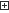 Вид повествовательной литературы; развернутое во времени и пространстве произведение, в центре которого эпическое повествование о судьбе одного или нескольких персонажей, круг жизненных явлений, данных в развитии: – большой объем
 – несколько сюжетных линий
 – судьба нескольких персонажей во взаимосвязи РазновидностиРазновидности романа по тематике и содержанию:– рыцарскй (жанр средневековой куртуазной литературы XII - XIV веков; судьба рыцаря, его необыкновенные приключения в сочетании с любовной линией);
 – пасторальный (судьбы людей, близких природе);
 – плутовской (динамичный сюжет, пародийные элементы);
 – роман-эпопея (крупное эпическое повествование, где на фоне важнейших исторических событий разворачивается жизнь множества персонажей);
 – исторический (повествование разворачивается на фоне какого-либо исторического периода);
 – семейно-бытовой (в центре – перепитии семейных взаимоотношений);
 – приключенческий (в центре – повествование о приключениях персонажей);
 – психологический (исследование внутреннего мира персонажей); – социальный (исследование социальных проблем);
 – философский (размышления героя над основными вопросами бытия);
 – роман-путешествие (эпическое повествование разворачивается на фоне путешествия героя). Повесть Эпический прозаический жанр; среднее по объему и охвату жизни произведение.
– средний объем
– одна сюжетная линия
– судьба одного героя, одной семьи
– ощутимость голоса повествователя
– преобладание хроникального начала в сюжете Рассказ Малая форма повествовательной литературы; небольшое художественное произведение, изображающее отдельное событие в жизни человека. Рассказ = новелла (широкое понимание, новелла как разновидность рассказа) – маленький объем – один эпизод – одно событие в жизни героя Новелла Малая форма эпической литературы; небольшое художественное произведение, изображающее отдельное событие в жизни человека, с динамически развивающимся сюжетом; финал новеллы неожидан и не вытекает из хода повествования. Новелла не рассказ (узкое понимание, новелла как самостоятельный жанр) Очерк Жанр малой формы эпической литерататуры, основными чертами которого являются документальность, достоверность, отсутствие единого, быстро развивающегося конфликта, развитая описательность изображения. Затрагивает проблемы гражданского и нравственного состояния среды и обладает большим познавательным разнообразием. Басня Эпический жанр; небольшое произведение повествовательного характера с нравоучительным, сатирическим или ироническим содержаниемЛирические жанрыЛирические жанры Стихотворение Лирическое произведение сравнительно небольшого размера, выражающее человеческие переживания, вызванные теми или иными жизненными обстоятельствами Элегия Жанр лирической поэзии, в котором грустные мысли, чувства и размышления поэта облечены в стихотворную форму Эпиграмма Небольшое по объму сатирическое стихотворение Сонет Лирическое стихотворение, состоящее из четырнадцати строк, разделенных на два четверостишия (катрена) и два трехстишия (терцена); в катренах повторяются только две рифмы, в терценах - две или три Эпитафия Надгробная надпись в стихотворной форме; небольшое по форме стихотворение, посвященное умершему Песня Жанр письменной поэзии, выражающий определенное идейно-эмоциональное отношение; основа для последующих музыкальных обработок Гимн Торжественная песнь, принятая как символ государственном или социального единства. Бывают военные, государственные, религиозные Ода Жанр лирической поэзии; торжественное, патетическое, прославляющее произведение. Виды оды: Хвалебная, Праздничная, Плачевная Послание Стихотворное произведение, написанное в форме письма или обращения к какому-либо лицу Романс Небольшое напевное лирическое стихотворение, в котором находят отражение переживания, настроения, чувства лирического героя; может быть наложено на музыкуЛиро-эпические жанрыЛиро-эпические жанры Баллада Вид лиро-эпической поэзии; небольшое сюжетное стихотворение, в котором поэт передает не только свои чувства, мысли, но и изображает то, что вызывает эти переживания Поэма Большая форма лиро-эпической поэзии; крупное стихотворение произведение с повествовательным или лирическим сюжетом, основанное на сочетании повествовательной характеристики действующих лиц, событий и их раскрытии через восприятие и оценку лирического героя, повествователяДраматические жанрыДраматические жанры Трагедия Вид драмы, в основе которого лежат острые, непримиримые жизненные конфликты; характер героя раскрывается в неравной, напряженной борьбе, обрекающей его на гибель Комедия Вид драмы, в котором характерны, ситуации представлены в смеховых, комических формах; здесь обличающих человеческие пороки и раскрывающих негативные стороны жизни 
 Разновидности комедии по характеру содержания:
 – комедия положений (источник смешного – события, хитроумная интрига);
 – комедия характеров (источник смешного – четко типизированные характеры героев);
 – комедия идей (источник смешного – идея писателя);
 – трагикомедия (смех пронизан сознанием несовершенства человека и его жизни);
 – фарс (западноевропейская народная комедия XIV
 – XVI веков, обладающая основными признаками народных представлений: массовостью, сатирической направленностью, буффонадой) Драма Литературное произведение, которая изображает серьезный конфликт, борьбу между действующими лицами Водевиль Вид драмы, легкая пьеса с песнями-куплетами, занимательной интригой, романсами, танцами Интермедия Небольшая комическая пьеса или сцена, разыгрываемая между действиями основной пьесы, а иногда в тексте самой пьесы. Интермедии бывают нескольких видов:
1) самостоятельный жанр народного театра в Испании;
2) галантно-пасторальные сцены в Италии;
3) вставная комическая или музыкальная сцена в Совокупность основных особенностей литературного творчества, повторяюшаяся в каком-либо периоде исторического развития литературы; принципы, которыми руководствуется писатель, обобщая в художественных образах явления жизниЛитературные направленияЛитературные направленияОсновные признакилитературного направленияПредставители литературыКлассицизм - XVIII - начало XIX векаКлассицизм - XVIII - начало XIX века1) Теория рационализма как философская основа классицизма. Культ разума в искусстве.2) Гармония содержания и формы.3) Цель искусства - нравственное воздействие на воспитание благородных чувств.4) Простота, стройность, логичность изложения.5) Соблюдение в драматическом произведении правила "трех единств": единство места, времени, действия.6) Четкая закрепленность на положительных и отрицательных черт характера за определенными персонажами.7) Строгая иерархия жанров: "высокие" - эпическая поэма, трагедия, ода; "средние" - дидактическая поэзия, эпистола, сатира, любовное стихотворение; "низкие" - басня, комедия, фарс.П. Корнель, Ж. Расин,Ж. Б. Мольер,Ж. Лафонтен (Франция); М. В. Ломоносов, А. П. Сумароков, Я. Б. Княжнин, Г. Р. Державин (Россия)Сентименатализм - XVIII - начало XIX векаСентименатализм - XVIII - начало XIX века1) Изображение природы как фона человеческих переживаний.2) Внимание к внутреннему миру человека (основы психологизма).3) Ведущая тема - тема смерти.4) Игнорирование окружающей среды (обстоятельствам придается второстепенное значение); изображение души простого человека, его внутреннего мира, чувств, которые изначально всегда прекрасны.5) Основные жанры: элегия, психологическая драма, психологический роман, дневник, путешествие, психологическая повесть. Л. Стерн, С. Ричардсон (Англия);Ж.-Ж. Руссо (Франция); И.В. Гете (Германия); Н. М. Карамзин (Россия)Романтизм - конец XVIII - XIX векРомантизм - конец XVIII - XIX век1) "Космический пессимизм" (безнадежность и отчаяние, сомнение в истинности и целесообразности современной цивилизации).2) Обращение к вечным идеалам (любовь, красота), разлад с современной действительностью; идея "эскапизма" (бегство романтического героя в идеальный мир)3) Романтическое двоемирие (чувства, желания человека и окружающая действительность находятся в глубоком противоречии).4) Утверждение самоценности отдельной человеческой личности с ее особым внутренним миром, богатства и уникальности человеческой души.5) Изображение исключительного героя в особых, исключительных обстоятельствах. Новалис, Э.Т.А. Гофман (Германия); Д. Г. Байрон, В. Вордсворт, П. Б. Шелли, Д. Китс (Англия); В. Гюго (Франция);В. А. Жуковский, К. Ф. Рылеев, М. Ю. Лермонтов (Россия)Реализм - XIX - XX векРеализм - XIX - XX век1) Принцип историзма в основе художественного изображения действительности.2) Дух эпохи передан в художественном произведении прототипами (изображение типичного героя в типичных обстоятельствах).3) Герои - не только порождение определенного времени, но и общечеловеческие типы.4) Характеры героев даны в развитии, многоплановы и сложны, социально и психологически мотивированы.5) Живой разговорный язык; разговорная лексика. Ч. Диккенс, В. Теккерей (Англия);Стендаль, О. Бальзак (Франция);А. С. Пушкин, И. С. Тургенев, Л. Н. Толстой, Ф. М. Достоевский, А. П. Чехов (Россия)Натурализм - последняя треть XIX векаНатурализм - последняя треть XIX века1) Стремление к внешне точному изображению действительности.2) Объективное, точное и бесстрасное изображение реальности и человеческого характера.3) Предмет интереса - быт, физиологические основы человеческой психики; судьба, воля, духовный мир личности.4) Идея отсутствия "плохих" сюжетов и недостойных тем для художественного изображения5) Бессюжетность некоторых художественных произведений. Э. Золя, А. Хольц (Франция);Н. А. Некрасов "Петербургские углы",В. И. Даль "Уральский казак", нравоописательные очеркиГ. И. Успенского, В. А. Слепцова, А. И. Левитана, М. Е. Салтыкова-Щедрина (Россия)Модернизм делится на: ИмпрессионизмСимволизмАкмеизмЭкспрессионизмФутуризмМодернизм делится на: ИмпрессионизмСимволизмАкмеизмЭкспрессионизмФутуризмСимволизм - 1870 - 1910 годыСимволизм - 1870 - 1910 годы1) Символ - главное средство передачи созерцаемых тайных смыслов.2) Ориентация на идеалистическую философию и мистицизм.3) Использование ассоциативных возможностей слова (множественность значений).4) Обращение к классическим произведениям античности и Средневековья.5) Искусство как интуитивное постижение мира.6) Музыкальная стихия - праоснова жизни и искусства; внимание к ритмике стиха.7) Внимание к аналогиям и "соответствиям" в поисках мирового единства8) Предпочтение лирических стихотворных жанров.9) Ценность свободной интуиции творца; идея изменения мира в процессе творчества (демиургичность).10) Собственное мифотворчество. Ш. Бодлер, А. Рембо (Франция);М. Метерлинк (Бельгия); Д. С. Мережковский, З. Н. Гиппиус,В. Я. Брюсов, К. Д. Бальмонт,А. А. Блок, А. Белый (Россия)Акмеизм - 1910-е годы (1913 - 1914) в русской поэзииАкмеизм - 1910-е годы (1913 - 1914) в русской поэзии1) Самоценность отдельной вещи и каждого жизненного явления.2) Предназначение искусства - в облагораживании человеческой природы.3) Стремление к художественному преобразованию несовершенных жизненных явлений.4) Ясность и точность поэтического слова ("лирика безупречных слов"), камерность, эстетизм.5) Идеализация чувств первозданного человека (Адама).6) Отчетливость, определенность образов (в противовес символизму).7) Изображение предметного мира, земной красоты)  Н. С. Гумилев,С. М. Городецкий,О. Э. Мандельштам,А. А. Ахматова (раннее тв-во),М. А. Кузмин (Россия)Футуризм - 1909 г. (Италия), 1910 - 1912 гг. (Россия)Футуризм - 1909 г. (Италия), 1910 - 1912 гг. (Россия)1) Утопическая мечта о рождении сверхискусства, способного преобразить мир.2) Опора на новейшие научные и технологические достижения.3) Атмосфера литературного скандала, эпатаж.4) Установка на обновление поэтического языка; изменение отношений между смысловыми опорами текста.5) Отношение к слову как к конструктивному материалу, словотворчество.6) Поиск новых ритмов, рифм.7) Установка на произносимый текст (декламация) И. Северянин, В. Хлебников(раннее тв-во), Д. Бурлюк, А. Крученых, В. В. Маяковский(Россия)Импрессионизм - последняя треть XIX - начала ХХ века.Импрессионизм - последняя треть XIX - начала ХХ века.1) Стремление передать первое впечатление во всей первозданности.2) Фрагментарность композиции.3) Ассоциативность образных связей.4) Внимание не столько к типичному, сколько к особенному, единичному в окружающем мире.5) Изображение чувств, эмоций, ощущений; отражение внутренних переживаний личности.Ги де Мопассан, П. Верлен,М. Пруст (Франция)Экспрессионизм - 1910 - 1920-е годы (Германия)Экспрессионизм - 1910 - 1920-е годы (Германия)1) Сочетание критического пафоса и ужасом перед неприглядной картиной бытия.2) Главные темы: гибель человека в мире, утрата человечности в человеке.3) Тяготение к абстрактности.4) Использование приема фантастического гротеска. Черты экспрессионизма - в тв-веЛ. Н. Андреева, Ф. К. Сологуба,А. Белого (Россия)Экзистенциализм - середина ХХ века (Франция, во время и после Второй мировой войны)Экзистенциализм - середина ХХ века (Франция, во время и после Второй мировой войны)1) Ощущение крушения всех духовных ценностей.2) Стремление преодолеть ощущение трагизма человеческого существования.Идея одиночества человека среди враждебного бытия в привычном обществе Ж. П. Сартр, А. Камю, С. де Бовуар (Франция)Тема лирического произведенияКраткая характеристикаПримерТема любви (любовная лирика)Поэтические произведения о проблеме любви; о взаимоотношениях между мужчиной и женщиной, наличие образа лирической героини. Стремление поэта передать глубину, неповторимось, мимолетность, красоту любовного чувства.А.С. Пушкин "Я помню чудное мгновенье..."Тема природы (пейзажная лирика)Поэтические произведения, описывающие картины природы, образы животных, чувства лирического героя, вызванные созерцанием природыС. А. Есенин "Береза"Тема назначения поэта и поэзии (гражданская лирика)Лирические произведения, раскрывающие сущность поэтического творчества, роль поэзии, назначение поэтаМ.Ю. Лермонтов "Смерть Поэта"Тема поисков жизненого смысла (философская лирика)Лирические произведения о смысле человеческого существования, о проблемах бытия, о жизни и смертиФ. И. Тютчев "Нам не дано предугадать..."Тема свободы (вольнолюбивая лирика)Поэтические произведения о воле, духовной свободе личностиА. Н. Радищев ода "Вольность"Тема дружбыЛирические произведения о дружбе, создание образа друга поэта; возможно прямое к нему обращениеА. С. Пушкин "К Чаадаеву"Тема одиночестваПоэтические произведения об одиночестве лирического героя, разобщенности его с окружающим миром, непонимании другими людьмиМ. Ю. лермонтов "Парус"Тема родины (патриотическая лирика)Лирические произведения о Родине, ее судьбе, настоящем и прошлом, о защитниках отечестваА. А. Блок "Россия"Тема народаЛирические произведения о народной судьбе, о жизни людей из народаН. А. Некрасов "Железная дорога"Этапы развития сюжетаЭтапы развития сюжетаЭтапы развития сюжетаНазвание этапа сюжетаКраткая характеристикаПримерЭкспозиция (пролог)Изображение расстановки персонажей и обстоятельств в литературном произведении, непосредственно предваряющей развертывание основного сюжетного действия. Экспозиция не влияет на ход последующих событий в произведении, а только мотивирует действие. Типы экспозиции (в зависимости от места в произведении)
 - прямая;
- задержанная;
- обратная.В трагедии У. Шекспира "Ромео и Джульетта" - сцена Джульетты-девочки с няней, когда Ромео перед первой встречей с Джульеттой рассказывает своему другу Меркуцио о прежней любви Завязка Начало конфликта, составляющего основу сюжета, исходный момент, определяющий последующее развертывание действия художественного произведения. 
Типы завязок:
- мотивированная;
- немотивированная (неожиданная, придающая остроту).
Место завязки в литературном произведении:
- в начале;
- в конце. Немотивированная, неожиданная завязка в романе Н. Г. Чернышевского "Что делать?" Завязка в конце худ. произведения - поэма Н. В. Гоголя "Мертвые души" Развитие действия События, совершаемые в художественном произведении от завязки до кульминации, развитие сюжетных линий; постепенное нарастание конфликта. Приезд Скалозуба, падение Молчалина с лошади, разговор Чацкого с Софьей, в котором тот называется себя сумасшедшим Кульминация Высшая точка напряжения в развитии действия художественного произведения, когда особенно ярко проявляется сюжетный конфликт, цели героев и их внутренние качества. Все развитие конфликта стремится к кульминации, после которой наступает развязка; иногда развязка совпадает с кульминацией. В художественном произведении возможно несколько кульминаций. Сцена наказания татарина за побег в рассказе Л. Н. Толстого "После бала" Развязка Положение действующих лиц, которого сложилось в худ. произведении в результате развития изображенных в нем событий; итоговая сцена, добавляющая последние штрихи к характерам действующих лиц.
Виды развязки:
- естественная (логичное выражение завязки); 
- ложная.
Виды развязки (в зависимости от  развития сюжета):
- внезапная;
- логически вытекающая из развития действия. 
Виды развязки (в зависимости от художественной манеры писателя):
- единая с кульминацией;
- отдельная от кульминации Естественная развязка - "Вишневый сад" А. П. Чехова. Ложная развязка - "Воскресение" Л. Н. Толстого. Внезапная развязка - "Метель" А. С. Пушкина. Развязка логически вытекающая из развития действия - "Человек в футляре" А. П. Чехова. Развязка единая с кульминацией - "Ревизор" Н. В. Гоголя. Развязка отдельная от кульминации - "Тарас Бульба" Н. В. Гоголя Послесловие (эпилог) Заключительная часть произведения.
Типы эпилогов:
- непосредственное обращение писателя к читателю (автор высказывает какие-либо обобщающие суждения, благодарит за внимание, просит о благосклонности);
- развернутые "событийные" (сообщают сведения о дальнейшей судьбе действующих лиц после изображаемых событый). Развернутый "событийный" эпилог в "Войне и мире" - Л. Н. Толстого - изображение жизни Безуховых и Ростовых через восемь лет после войны 1812 года.Характер
конфликтаКраткая характеристикаПример Любовный Взаимоотношения между людьми, построенные на любовных колизиях; характерен для традиционной драмы классицизма и любовного романа. У. Шекспир "Ромео и Джульетта" А.С. Пушкин "Дубровский" Социально-бытовой (общественный) Социальные взаимоотношения, характерен для реалистических произведений. А. С. Пушкин "Евгений Онегин" Философский Постановка и решение философских проблем: жизни и смерти, кардинальных основ бытия, судьбы человека. Ф. М. Достоевский "Братья Карамазовы", "Идиот" Идейный Столкновение различных идей, имеющих право на существование. И. С. Тургенев "Отцы и дети" Психологический Внутренние противоречия личности; характерен для романтических произведений. Д. Г. Байрон "Дон Жуан" Символический Противоборство, столкновение реальности с ее символических перевоплощением; характерен для произведений символизма. М. Метерлинк "Синяя птица"Название литературного образаКраткая характеристикаХудожественный образ (общее понятие)Форма отражения действительности искусством (литературой), конкретная и вместе с тем обобщенная, созданная при помощи творческой фантазии автора картина человеческой жизни, преображеннаяв свете его эстетического идеалаЛитературный персонажДействующее лицо литературного (эпического или драматического) произведенияОбраз автораНоситель авторской речи в художественном произведении, наделенный миропонимаем писателя, но в то же время передающий и долю авторского вымыслаОбраз рассказчика, образ повествователяПерсонифицированный герой, повествующий о событияхОбраз лирического герояОбраз в лирическом произведении, передающий мысли, чувства, эмоции автора, но не тождественный самому поэту, так как через личное, индивидуальное художник стремится показать типическое, характерное для эпохи в целом.Эпический геройГерой эпического произведения, несущий черты национально-исторического значенияДраматический геройДействующее лицо драматического произведенияГлавный геройОсновное лицо повествования, вокруг которого выстраиваются центральные события художественного произведенияВторостепенный персонажГерой, не являющийся главным участником центрального конфликта произведенияВнесценический персонажГерой драматического произведения, не принимающий участия непосредственно в сюжете, но упоминаюшися в речи действующих лицТип рассказчикаКраткая характеристика данного типаПример"Обрамляющий" условный рассказчикРассказчик ведет повествование, организует текст в художественное целое, но его функция условнаИ. С. Тургенев "Записки охотника"Бесстрастный повествовательИзображает события как сторонний наблюдательА. С. Пушкин "Повести Белкина"Главный герой произведенияПовествование в произведении ведется от лица главного герояФ. М. Достоевский "Подросток"Рассказчик - словесная маскаПисатель выбирает роль рассказчика определенного персонажа, наделяя его рядом типических чертРудый Панько в "Вечерах на хуторе близ Диканьки" Н. В. ГоголяРассказчик - участник событийРассказчик является участником событий, поэтому вносит в повествование собвтвенную интерпритацию увиденногоГлава "Максим Максимыч" из романа "Герой нашего времени" М. Ю. ЛермонтоваСистема рассказчиковХудожественное произведений имеет форму:- "рассказа в рассказе", когда от лица одного из собеседников описывается событие;- связанных между собой повествований нескольких рассказчиковЛ. Н. Толстой "После бала"М. Ю. Лермонтов "Герой нашего времени"Средство создания литературного герояКраткая характеристикаПримерНазвание произведенияМожет указывать в произведении на место, занимаемое персонажем в системе образов"Герой нашего времени" М. Ю. ЛермонтоваЭпиграф к литературному произведениюМожет указывать на основную черту характера героя"Капитанская дочка", "Евгений Онегин" А. С. ПушкинаПрямая авторская характеристикаПисатель сознательно раскрывает свое отношение к герою, характеризуя его действия, поступки, давая им свою оценку"Онегин - добрый мой приятель..." (А. С. Пушкин)Речь герояВнутренние монологи, диалоги с другими героями произведения характеризуют персонажа, выявляют его склонности, пристрастияМонологи и диалоги Чацкого в "Горе от ума" А. С. ГрибоедоваПоступки, действия герояОснова повествования художественного произведения, где изображаются поступки персонажей, через которые раскрывается характер герояПисьмо Онегина из "Евгения Онегина" А. С. Пушкина; спасение Печориным Бэлы из "Героя нашего времени" М. Ю. ЛермонтоваПсихологический анализПодробное воссоздание внутреннего мира персонажа (чувств, мыслей, эмоций); особую роль играют изменения внутренней жизни героя"Преступление и наказание" Ф. М. ДостоевскогоДругие герои произведенияВзаимоотношения персонажа с другими героями произведения показаны автором, чтобы читатель увидел героя не изолировано, а в определенных ситуациях, во взаимодействии с разными людьмиПечорин - Максим Максимыч, Бэла, Мери, Вернер, Вера, Грушницкий, контрабандисты в "Герое нашего времени" М. Ю. ЛермонтоваПортрет герояИзображение внешнего облика героя: его лица, фигуры, одежды, манеры поведения. Типы портрета: 1) натуралистический (портрет, скопированный с реально существующего человека); 2) психологический (через внешность героя раскрывается внутренний мир героя, его характер); 3) идеализирующий или гротескный (эффектные и яркие, изобилующие метафорами, сравнениями, эпитетами)1) Мастер в "Мастере и Маргарите" М. А. Булгакова2)Печорин в "Герое нашего времени" М. Ю. Лермонтова3) Полячка в повести "Тарас Бульба" Н. В. ГоголяСоциальная среда, обществоОбщественные условия, в которых живет и действует персонаж"Гранатовый браслет" А. И. КупринаПейзажРаскрывает внутренние переживания герояОписание южной природы передает переживания Печорина до и после дуэли с Грушницким в "Герое нашего времени" М. Ю. ЛермонтоваХудожественная детальПредмет, с помощью которого писатель характеризует героя. Яркая худдожественная деталь помогает читателю выявить особенности натуры персонажаХалат Обломова в романе "Обломов" И. А. ГончароваПредыстория жизни героя (если есть)Описание детства, юности, становления героя как личности помогает глубже раскрыть внутренний мир персонажа"Обломов" И. А. ГончаровНазвание сатирического приемаКраткая характеристикаПримерГиперболаХудожественный прием, средство выразительности речи, заостряющее и преувеличивающее свойства реальных явлений"Даже слов никаких не знали, кроме: "Примите уверение в совершенном моем почтении и преданности". (М. Е. С-Щ "Повесть о том, как один мужик двух генералов прокормил")ГротескВид сатирической типизации, про котором реальные жизненные отношения разрушаются; реальность отступает перед фантастикой, происходит контрастное совмещение реального и фантастического"Только вдруг очутились на необитаемом острове, проснулись и видят: оба под одним одеялом лежат, разумеется, сначала ничего не поняли и стали разговарить, как будто ничего с ними не случилось". (М. Е. С-Щ "Повесть о том, как один мужик двух генералов прокормил")ФантастикаСредство сатирического освещения действительности; форма отображения мира, при которой на основе реальных представлений создается логически несовместимая с ними картина жизниД. Свифт "Путешествие Гулливера"Эзопов языкВид подцензурного иносказания, намерено маскирующий идею автораСказки М. Е. Салтыкова-ЩедринаИронияТонкая, скрытая насмешка"Откуда, умная (обращение к ослу), бредешь ты голова?" И. А. КрыловСарказмЯзвительная насмешка, с предельной резкостью изобличающая негативное социальное явление, отрицательную черту характера персонажа"Пожалел волк кобылу, оставил хвост да гриву". Пословица. Концовка "Невского проспекта" Н. В. ГоголяАллегорияИносказание, с помощью которого отвлеченное понятие передается посредством конкретного образаЛиса в русских народных сказках - аллегория хитрости, ловкости; волк - аллегория злобы, жестокости; басни И. А. Крылова, Лафонтена, ЭзопаОсобенности названия художественного произведенияПример названия художественного текстаВ основе - имя главного героя произведения"Евгений Онегин" А. С. Пушкина; "Рудин" И. С. ТургеневаВ основе - художественная деталь, характеризующая главного героя произведения"Шинель" Н. В. ГоголяНазвание - пословица, отражающая суть конфликта произведения"Свои люди - сочтемся!", "На всякого мудреца довольно простоты" А. Н. ОстровскийВ основе - место, где происходит событие произведения"Васюткино озеро" В. П. Астафьева; "Невский проспект" Н. В. ГоголяВ основе - главный конфликт художественного произведения"Отцы и дети" И. С. Тургенева; "Горе от ума" А. С. ГрибоедоваВ основе - проблема, поставленная автором в произведении и разрешаемая им в самом повествовании"Кому на Руси жить хорошо" Н. А. Некрасова; "Что делать?" Н. Г. ЧернышевскогоВ основе - образ-символ"Гроза" А. Н. Островского; "Вишневый сад" А. П. ЧеховаВ основе - время, в которое разворачиваются ключевые события художественного произведения"Ночь накануне Ивана Купала" Н. В. Гоголя; "После бала" Л. Н. ТолстогоНазвание многозначное, выражающее многоплановую проблематику произведения"Война и мир" Л. Н. Толстого; "Преступление и наказание" Ф. М. ДостоевскогоВ основе - характеристика героя, типичная черта персонажа"Идиот" Ф. М. Достоевского; "Толстый и тонкий" А. П. ЧеховаФункции пейзажаПример из художественного произведенияИллюстративная (создает фон, на котором происходят различные события в произведении)"Это случилось осенью. Серенькие тучи покрывали небо: холодный ветер дул с пожатых полей, унося красные и желтые листья со встречных деревьев. Я приехал в село при закате солнца и остановился у почтового домика. В сени (где некогда поцеловала меня бедная Дуня) вышла толстая баба и на вопросы мои отвечала, что старый смотритель с год как помер, что в доме его поселился пивовар, а что она жена пивоварова. (А. С. Пушкин "Станционный смотритель")Психологическая (передает внутренне состояние героев, их переживания)"Глядя кругом, слушая, вспоминая, я вдруг почувствовал тайное беспокойство на сердце... поднял глаза к небу - но и в небе не было покоя: испещренное звездами, оно все шевелилось, двигалось, содрогалось; я склонился к реке... но и там, и в этой темной, холодной глубине, тоже колыхались, дрожжали звезды; тревожное оживление мне чудилось повсюду - и тревога росла во мне самом". (И. С. Тургенев "Ася")Лирическая (создает определенное настроение у героя; задает общую тональность повествования)"Внизу расстилаются тучные, густо-зеленые, цветущие луга, а за ними, по желтым пескам, течет светлая река, волнуемая легкими веслами рыбачьих лодок или шумящая под рулем грузных стругов, которые плывут от плодоноснейших стран Российской империи и наделяют алчную Москву хлебом. На другой стороне реки видна дубовая роща, подле которой пасутся многочисленные стада; там молодые пастухи, сидя под тению дерев, поют простые, унылые песни... На левой же стороне видны обширные, хлебом покрытые поля, лесочки, три или четыре деревеньки и вдали высокое село Коломенское с высоким дворцом своим. Часто прихожу на сие место и почти всегда встречаю там весну; туда же прихожу и в мрачные дни осени горевать вместе с природою". Н. М. Карамзин "Бедная Лиза"Символическая (выступает в роли образа-символа)По вечерам над ресторанами
Горячий воздух дик и глух, 
И правит окриками пьяными
Весенний и тлетворный дух...
И каждый вечер, за шлагбаумами, 
Заламывая котелки,
Среди канав гуляют с дамами
Испытанные остряки. 
Над озером скрипят уключины, 
И раздается женский визг, 
А в небе, ко всему приученный,
Бессмысленно кривится диск. 
(А. А. Блок "Незнакомка")Функции деталиКраткая характеристикаПример из худ. произведенияВыделительнаяС помощью детали писатель выделяет событие, художественный образ, явление из ряда подобных"И мысль свою Беликов также старался запрятать в футляр. Для него были ясны только циркуляры и газетные статьи, в которых запрещалось что-нибудь..." (А. П. Чехов "Человек в футляре")ПсихологическаяДеталь является средством психологической характеристики героя, помогает раскрыть внутренний мир персонажа"...Видали вы когда нибудь глаза, словно присыпанные пеплом, наполненные такой неизбывной смертной тоской, что в них трудно смотреть? Вот такие глаза были у моего случайного собеседника.." (М. А. Шолохов "Судьба человека" ФактографическаяДеталь характеризует данный факт действительности"Школьная фотография жива до сих пор. Она пожелтела, обломалась по углам. Но всех ребят я узнаю на ней. Много их полегло в войну. Всему миру известно прославленное имя сибиряк..." (В. П. Астафьев "Фотография, на которой меня нет")НатуралистическаяДеталь внешне точно, бесстрастно, объективно изображает предмет или явление"Когда шествие миновало место, где я стоял, я мельком увидал между рядов спину наказываемого. Это было что-то такое пестрое, мокрое, красное, неествественное, что я не поверил, чтобы это было тело человека..." (Л. Н. Толстой "После бала")СимволическаяДеталь выступает в роли символа - самостоятельного многозначного художественного образа, который имеет эмоционально-иносказательный смысл, основанный на сходстве явлений жизни"Мне часто вспоминается теперь и эта темная река, затененная скалистыми горами, и этот живой огонек. Много огней и раньше и после манили не одного меня своей близостью. Но жизнь течет все в тех же угрюмых берегах, а огни еще далеко. И опять приходится налегать на весла... Но все-таки... все-таки впереди - огни!.." (В. Г. Короленко "Огоньки")ИмпрессионическаяДеталь, взятая писателем произвольно и ему самому не всегда понятная, но внутренне совпадающая с его мыслью, отражающая его чувства, переживания, настроениеБелый лебедь, лебедь чистый, 
Сны твои всегда безмолнвы,
Безмятежно-серебристый,
Ты скользишь, рождая волны, 
Под тобою - глубь немая, 
Без привета, без ответа,
Но скользишь ты, утопая,
В бездне воздуха и света. 
(К. Д. Бальмонт "Белый лебедь")Типы эпизодовКраткая характеристикаПримерСценический (повествовательно-диалогический)Картины, замкнутые в пространстве и времени, в которых поведение героев тщательно детализируется.Изображение вечера в доме Анны Павловны Шерер в первых главах романа-эпопеи Л. Н. Толстого "Война и мир"Несценический ("панорамный", описательный)Сообщение автора о происходившем в длительные промежутки времени и в разных местахОписание Москвы, опустейвшей перед приходом французов, в романе-эпопее Л. Н. Толстого "Война и мир"Название системы стихосложенияКраткая характеристикаПримерСиллабическаяСистема стихосложения, в которой ритмичность создается повторением стихов с одинаковым количеством слогов, а расположение ударных и безударных слогов не упорядочено; обязательная рифмаС одной страны гром,
С другой страны гром, 
Смутно в воздухе!
Ужасно в ухе!
Набегли тучи 
Воду несучи 
Небо закрыли,
В страх помутили! 
(В. К. Тредиаковский)Силлабо-тоническаяСистема стихосложения, в основне которой лежит выравненность числа слогов, количества и места ударений в стихотворных строках"Ты хочешь знать, что видел я 
На воле? - Пышные поля, 
Холмы, покрытые венцом 
Дерев, разросшихся кругом,
Шумящих свежею толпой,
Как братья, в пляске круговой" 
(М. Ю. Лермонтов)ТоническаяСистема стихосложения, ритмика которой организуется повторением ударных слогов; число безударных слогов между ударениями варьируется свободноВьется 
улица-змея. 
Дома 
вдоль змеи.
Улица - 
моя. Дома - 
мои. 
(В. В. МаяковскийНазваниеКраткая характеристикаПримерХорейДвухсложная стопа с ударением на первом слоге в силлабо-тонической системе сложенияТерек воет, дик и злобен,
Меж утесистых громад, 
Буре плач его подобен, 
Слезы брызгами летят. 
(М. Ю. Лермонтов)ЯмбДвухсложная стопа с ударением на втором слоге в силлабо-тонической системе сложенияВ передней толкотня, тревога; 
В гостиной встреча новых лиц, 
Лай мосек, чмоканье девиц, 
Шум, хохот, давка у порога... 
(А. С. Пушкин)ДактильТрехложная стопа с ударением на первом слоге в силлабо-тонической системе сложенияКто бы ни звал - не хочу
На суетливую нежность 
Я променять безнадежность 
И, замыкаясь, молчу. 
(А. А. Блок)АмфибрахийТрехсложная стопа с ударением на втором слоге в силлабо-тонической системе сложенияНе ветер бушует над бором,
Не с гор побежали ручьи - 
Мороз воевода дозором 
Обходит владенья свои. 
(Н. А. Некрасов)АнапестТрехсложная стопа с ударением на третьем слоге в силлабо-тонической системе сложенияПропаду от тоски я и лени,
Одинокая жизнь не мила, 
Сердце ноет, слабеют колени,
В каждый гвоздик душистой срени, 
Распевая, вползает пчела. 
(А. А. Фет)Название тропаКраткая характеристикаПримерЭпитетОбразное определение, дающее дополнительную художественную характеристику предмета или явления в виде сравненияПод нами с грохототом чугунным
Мосты мгновенные гремят. (А. А. Фет)Постоянный эпитетОдин из тропов народной поэзии: слово-определение, устойчиво сочетающееся с тем или иным определяемым словом и обозначающее какой-нибудь характерный, всегда наличествующий родовой признакВыезжает из села да добрый молодец,
Старый казак да Илья Муромец... (Былина "Три поездки Ильи Муромца")Простое сравнениеПростой вид тропа, представляющий собой прямое сопоставление одного предмета или явления с другим по какому-либо признакуДорога, как змеиный хвост,
Полна народу, шевелится... (А. С. Пушкин)МетафораВид тропа, перенос названия одного предмета на другой на основании их сходстваНе жалею, не зову, плачу, 
Все пройдет, как с белых яблонь дым.
Увяданья золотом охваченный, 
Я не буду больше молодым. (С. А. Есенин)ОлицетворениеОсобый вид метафоры, перенесение изображения человеческих черт на неодушивленные предметы или явленияНикнет трава от жалости, а дерево с горем к земле приклонилось. ("Слово о полку Игореве")ГиперболаВид тропа, основанный на преувеличении свойств предмета, явления с целью усиления выразительности и образности художественной речиИ полусонным стрелкам лень 
Ворочаться на циферблате, 
И больше века длится день 
И не кончается объятье. (Б. Л. Пастернак)ЛитотаОбразное выражение, в котором содержится художественное преуменьшение свойств предмета с целью усиления эмоционального воздействияТолько в мире и есть, что тенистый 
Дремлеющих кленов шатер (А. А. Фет)МетонимияВид тропа, перенос названия с одного предмета на другой, смежный (близкий) с ним; художественное отожествление предметов, понятий, явлений по принципу смежностиНе дай мне Бог сойти с ума.
Нет, легче посох и сума; 
Нет, легче труд и глад. (А. С. Пушкин)СинекдохаРазновидность метонимии, замещение слова или понятия другим, находящимся с ним в отношениях "меньшее - большее"; "часть - целое" (количественная метонимия)Белеет парус одинокой
В тумане моря голубом!.. 
Что ищет он в стране далекой? 
Что кинул он в краю родном?.. (М. Ю. Лермонтов)ОксюморонВид тропа, сочетании несочетаемого, противоположных по значению словЯ сидел у окна в переполненном зале. Где-то пели смычки о любви.
Я послал тебе черную розу в бокале
Золотого, как небо, аи. (А. А. Блок)ПерифразВид тропа, замена названия предмета или явления описанием его признаковИ вслед за ним, как бури шум,
Другой от нас умчался гений, 
Другой властитель наших дум. 
Исчез, оплаканный свободой, 
Оставя миру свой венец.
Шуми, взволнуйся непогодой: 
Он был, о море, твой певец. (А. С. Пушкин)ИронияВид художественного тропа, употребление слова или выражения в противоложном значении тому, что подразумевается на самом деле, с целью насмешки"Ты все пела? это дело: 
Так поди же, попляши!" (И. А. Крылов)Название синтаксической фигурыКраткая характеристикаПример из поэтического текстаРиторический вопросСинтаксический прием; вопрос, не требующий ответаСнег идет густой-густой. 
В ногу с ним, стопами теми,
В том же темпе, с ленью той, 
Или с той же быстротой,
Может быть, проходит время? 
Может быть, за годом год 
Следуют, как снег идет 
Или как слова в поэме? (Б. Л. Пастернак)Риторическое восклицаниеСинтаксический прием; восклицательное предложение, передающее эмоционально-экспрессивное отношение к изображаемому...И, содрав гонорар неумеренный, 
Восклицал мой присяжный поверенный;
"Перед вами стоит гражданин
Чище снега альпийских вершин!.." (Н. А. Некрасов)Риторическое обращениеСинтаксический прием; обращение, не содержащее указания на конкретного адресатаЗдравствуйте, племя 
Младое, незнакомое!
не я 
Увижу твой могучий поздний возраст... (А. С. Пушкин)ПовторСтилистическая фигура; повторение в поэтическом тексте одних и тех же слов или выраженийЯ ищу прозрачности, 
А не призрачности, 
Я ищу признательности, 
А не признанности (С. И. Кирсанов)ГрадацияПовторение семантически близких слов, которые, постепенно усиливая друг друга, создают и художественно усиливают один образ"В старину любили хорошенько поесть, еще лучше любили попить, и еще лучше любили повеселиться". (Н. В. Гоголь)АнтитезаСтилистическая фигура, основанная на контрасте, противопоставлении понятий, образовОни сошлись. 
Волна и камень, 
Стихи и проза, лед и пламень 
Не столь различны меж собой... (А. С. Пушкин)ИнверсияСтилистическая фигура, состоящая в нарушении общепринятой грамматической последовательности речи"Швейцара мимо он дверей скользнул по мраморным ступеням..." (А. С. Пушкин)ПлеоназмСтилистическая фигура; повторение однородных слов и оборотов, имеющее различные стилистические функции в зависимости от контекстаГорьким смехом моим посмеюся" (Н. В. Гоголь)АлогизмНесовместимость, нелогичное сочетание понятий, сознательное нарушение логических связей в произведенииПил мертвую! не спал ночей по девяти!
Все отвергал: законы! совесть! веру! (А. С. Грибоедов)АнаколуфСтилистический прием, синтаксическая несогласованность частей предложения как неосознанное нарушение языковой нормы; широко применяется в юмористических и сатирических жанрахА звери из лесов сбегаются смотреть, 
Как будет океан и жарко ли гореть... (И. А. Крылов)Название фонетического приемаКраткая характеристикаПримерЗвукописьПовторение похожих звуковых сочетаний (гласных или согласных) в художественной речиЯ вздрагивал. Я загорался и гас. 
Я трясся. Я сделал сейчас предложенье, 
Но поздно, я сдрейфил, и вот мне - отказ. 
Как жаль ее слез! 
Я святого блаженней! (Б. Л. Пастернак)АнафораЕдиноначатие, одинаковые звуковые, ритмические конструкции или словосочетания в начале следующих строкКлянусь четой и нечетой,
Клянусь мечом и правой битвой... (А. С. Пушкин)ЭпифораОдинаковые звуковые, ритмические конструкции или словосочетания в конце последующих строкНе воздух, а золото,
Жидкое золото
Пролито в мир. 
Скован без молота - 
Жидкого золота
Не движется мир. (С. М. Городецкий)АллитерацияПрием звуковой выразительности, заключающийся в повторении однородных, сходных по звучанию согласных звуков в стихе, строфе"Пора, перо покоя просит..." (А. С. Пушкин)АссонансПовторение в строке, строфе, фразе однородных гласных звуков, а также неточная рифма, в которой созвучны только некоторые, преимущественно гласные звукиБагровое взметнулось полымя 
Над рокотом аэродрома,
А голуби, как будто голые, 
Неслись на сизом фоне грома. (Л.Н. Мартынов)Название лексического средстваКраткая характеристикаПримерСинонимыСлова одной части речи, одинаковые или близкие по своему лексическому значениюНе часто к нам слетает вдохновенье, 
И краткий миг в душе оно горит;
Но этот миг любимец муз ценит, 
Как мученик с землею разлученье, 
В друзьях обман, в любви разуверенье
И яд во всем, чем сердце дорожит,
Забыты им: восторженный пиит
Уж прочитал свое предназначенье. (А. А. Дельвиг)АнтонимыСлова одной части речи, противоположные по своему лексическому значениюРухнула штукатурка в нижнем этаже, Нервы 
- большие,
маленькие,
многие! 
- скачут бешеные, 
и уже 
нервов подкашиваются ноги! (В. В. Маяковский)ОмонимыСлова, одинаковые по звучанию, но разные по своему лексическому значениюМы сражаться стали, 
В ход пустили шашки, 
Шашки не из стали,
Мы играем в шашки. (Я. Козловский)НеологизмНовое слово, появившееся в связи с возникновением нового предмета (явления) или созданное поэтом новое слово для обозначения уже существующего предмета, понятия, явленияЭти 
сегодня 
стихли и оды,
в аплодисментах 
ревомые ревмя, 
войдут
в историю 
как накладные расходы 
на сделанное
нами -
двумя или тремя. (В. В. Маяковский)АрхаизмСлово или выражение, грамматическая форма или синтаксическая конструкция, вышедшие из активного употребленияЗажгли костер, сложилися,
За водкой двое сбегали,
А прочие покудова
Стаканчик изготовили, 
Бересты понадрав. (Н. А. Некрасов)ИсторизмСлово, вышедшее из употребления в связи с исчезновением предмета (явления), которое это слово обозначалоКак ныне сбирается вещий 
Олег Отмстить неразумных хозарам... (А. С. Пушкин)ФразеологизмУстойчивое сочетание словУзнали, подняли тревогу, 
По форме нарядили суд, 
Отставку Мишке дали
И приказали, 
Чтоб зиму пролежал в берлоге старый плут...
А Мишенька и ухом не ведет. (И. А. Крылов)АфоризмМеткое законченное выражение, переданное в точной, сжатой формеСчастливые часов не наблюдают (А. С. Грибоедов)ДиалектизмСлово или выражение, употребляемое жителями определенной местности. Диалектизмы:
- фонетические (передают особенности произношения); 
- морфологические (передают особенности грамматики определенного диалекта);
- лексические (служат для называния предметов или явлений людьми определенной местности); 
- этнографические (обозначают вещи или явления, характерные только для какого-то узкого сообщества) – Здорово, парнище! –
"Ступай себе мимо!"
 – Уж больно ты грозен, как я погляжу!
Откуда дровишки?
 – "Из лесу, вестимо, 
Отец, слышишь, рубит, а я отвожу." (Н. А. Некрасов)ПрофессионализмСлова, свойственные профессиональным диалектам; профессиональные слова, употребляемые группами людей, объединенных общими занятиями, родом деятельности...К тебе явлюся я; увижу сей дворец, 
Где циркуль зодчего, палитра и резец
Ученой прихоти твоей повиновались 
И, вдохновенные, в искусстве состязались. (А. С. Пушкин)Этапы развития сюжетаЭтапы развития сюжетаЭтапы развития сюжетаНазвание этапа сюжетаКраткая характеристикаПримерЭкспозиция (пролог)Изображение расстановки персонажей и обстоятельств в литературном произведении, непосредственно предваряющей развертывание основного сюжетного действия. Экспозиция не влияет на ход последующих событий в произведении, а только мотивирует действие. Типы экспозиции (в зависимости от места в произведении)
 - прямая;
- задержанная;
- обратная.В трагедии У. Шекспира "Ромео и Джульетта" - сцена Джульетты-девочки с няней, когда Ромео перед первой встречей с Джульеттой рассказывает своему другу Меркуцио о прежней любви Завязка Начало конфликта, составляющего основу сюжета, исходный момент, определяющий последующее развертывание действия художественного произведения. 
Типы завязок:
- мотивированная;
- немотивированная (неожиданная, придающая остроту).
Место завязки в литературном произведении:
- в начале;
- в конце. Немотивированная, неожиданная завязка в романе Н. Г. Чернышевского "Что делать?" Завязка в конце худ. произведения - поэма Н. В. Гоголя "Мертвые души" Развитие действия События, совершаемые в художественном произведении от завязки до кульминации, развитие сюжетных линий; постепенное нарастание конфликта. Приезд Скалозуба, падение Молчалина с лошади, разговор Чацкого с Софьей, в котором тот называется себя сумасшедшим Кульминация Высшая точка напряжения в развитии действия художественного произведения, когда особенно ярко проявляется сюжетный конфликт, цели героев и их внутренние качества. Все развитие конфликта стремится к кульминации, после которой наступает развязка; иногда развязка совпадает с кульминацией. В художественном произведении возможно несколько кульминаций. Сцена наказания татарина за побег в рассказе Л. Н. Толстого "После бала" Развязка Положение действующих лиц, которого сложилось в худ. произведении в результате развития изображенных в нем событий; итоговая сцена, добавляющая последние штрихи к характерам действующих лиц.
Виды развязки:
- естественная (логичное выражение завязки); 
- ложная.
Виды развязки (в зависимости от  развития сюжета):
- внезапная;
- логически вытекающая из развития действия. 
Виды развязки (в зависимости от художественной манеры писателя):
- единая с кульминацией;
- отдельная от кульминации Естественная развязка - "Вишневый сад" А. П. Чехова. Ложная развязка - "Воскресение" Л. Н. Толстого. Внезапная развязка - "Метель" А. С. Пушкина. Развязка логически вытекающая из развития действия - "Человек в футляре" А. П. Чехова. Развязка единая с кульминацией - "Ревизор" Н. В. Гоголя. Развязка отдельная от кульминации - "Тарас Бульба" Н. В. Гоголя Послесловие (эпилог) Заключительная часть произведения.
Типы эпилогов:
- непосредственное обращение писателя к читателю (автор высказывает какие-либо обобщающие суждения, благодарит за внимание, просит о благосклонности);
- развернутые "событийные" (сообщают сведения о дальнейшей судьбе действующих лиц после изображаемых событый). Развернутый "событийный" эпилог в "Войне и мире" - Л. Н. Толстого - изображение жизни Безуховых и Ростовых через восемь лет после войны 1812 года.Характер
конфликтаКраткая характеристикаПример Любовный Взаимоотношения между людьми, построенные на любовных колизиях; характерен для традиционной драмы классицизма и любовного романа. У. Шекспир "Ромео и Джульетта" А.С. Пушкин "Дубровский" Социально-бытовой (общественный) Социальные взаимоотношения, характерен для реалистических произведений. А. С. Пушкин "Евгений Онегин" Философский Постановка и решение философских проблем: жизни и смерти, кардинальных основ бытия, судьбы человека. Ф. М. Достоевский "Братья Карамазовы", "Идиот" Идейный Столкновение различных идей, имеющих право на существование. И. С. Тургенев "Отцы и дети" Психологический Внутренние противоречия личности; характерен для романтических произведений. Д. Г. Байрон "Дон Жуан" Символический Противоборство, столкновение реальности с ее символических перевоплощением; характерен для произведений символизма. М. Метерлинк "Синяя птица"Виды контекстовКраткая характеристикаПример контекстаЛитературныйСоотнесенность художественного произведения с творчеством писателя, а также с литературной деятельностью его предшественников и современниковСопоставление художественного своеобразия "Преступления и наказания" Ф. М. Достоевского с его романами "Бесы" и "Братья Карамазовы" выявляет типичную для писателя проблему - "кровь по совести".ИсторическийСоциально-политическая ситуация в период создания литературного произведенияПри чтении "Евгения Онегина" А. С. Пушкина необходимо знать основные положения системы крепостного права, различие между барщиной и оброком, положение крестьянства, уклад помещичьей жизни.Биографически-бытовойФакты биографии писателя, реалии бытового уклада эпохи, история создания художественного произведения, высказывания писателя по поводу творенияПри анализе стиля произведений А. П. Чехова можно обратиться к письму писателя А. С. Суворину от 1 апреля 1890 года: "Когда я пишу, я вполне расчитываю на читателя, полагая, что недостающие в рассказе субъективные элементы он подбавит сам".ТемаАвторПроизведениеДружбаА.Пушкин «19 окт 1825» В Михайловском, во «мраке заточенья», поэт одинок, но его воображение «товарищей зовет», а мысль о них согревает время разлуки.Кюхельбекера П. называет «мой брат родной по музе, по судьбам»«Пущину» «Мой первый друг, мой друг бесценный!/ И я судьбу благословил,/Когда мой двор уединенный,/Печальным снегом занесенный,/Твой колокольчик огласил»Няню П. называет «подругой дней моих суровых», а возлюбленную «друг прелестный»ДружбаБ.Окуджава«Возьмемся за руки друзья» «Возьмемся за руки друзья, /Чтоб не пропасть поодиночке»ДружбаВ.Высоцкий«Песня о друге»(Если друг оказался вдруг)«Пусть он в связке в одной с тобой-/Там поймешь, кто такой» «Значит, как на себя самого/Положись на него»СвободаА.ПушкинОда «Вольность» «Хочу воспеть свободу миру,/На тронах поразить порок!»«К Чаадаеву» Свобода- это возможность реализации «души прекрасных порывов»«Узник» «Мы вольные птицы,/ пора, брат, пора»СвободаМ.Лермонтов«Узник» «Отворите мне темницу,/Дайте мне сиянье дня»«Парус» (вечное духовное беспокойство, вечный поиск и тревогу рождает стремление к свободе) ЛюбовьА.Пушкин«Я вас любил», «На холмах Грузии», «Я помню чудное мгновение»(К***).
Любви все возрасты покорны:
«Мне не к лицу и не по летам…
Пора, пора мне быть умней!
Но узнаю по всем приметам
Болезнь любви в душе моей»
«Признание» ЛюбовьФ.ТютчевЛюбовь - максимальная близость людей, «союз души с душой родной» и неравная борьба; «съединенье», «слиянье», «сочетание» и –«поединок роковой» («Предопределение») ЛюбовьА.ФетСтихи о любви импрессионистичны, в центре внимания сам лирический герой. «Шепот, робкое дыханье» - 12 строчек рисуют картину страстного любовного свидания от первых секунд поздним вечером до расставания на рассвете. ЛюбовьВ.Маяковский«Лиличка!» - взволнованный лирический монолог, в котором выражается безоглядное любовное чувство героя ст. Любовная тема продолжает развитие в ст. «Письмо товарищу Кострову из Парижа о сущности любви». «Письмо Татьяне Яковлевой»- любовное интимное переживание переводится в план социально-политический. В любовной лирике очевидна эволюция Маяковского от лирического поэта к поэту-трибуну, гражданину. ЛюбовьА.АхматоваКак правило, А. фиксирует нюансы мыслей, чувств отвергнутой женщины, понимающей, что вместе с возлюбленным, от нее уходит сама жизнь.
«Я сбежала, перил не касаясь,
Я сбежала за ним до ворот,
Задыхаясь, я крикнула:
«Шутка, все что было,
Уйдешь, я умру!»
Улыбнулся, спокойно и жутко,
И сказал мне: «Не стой на ветру»
«Сжала руки под темной вуалью»
Любовь у А. превращается в поединок сильных личностей (ст. «Он любил», «А я думал, я тоже такая», «Тебе покорна? Ты сошел с ума!»)
В сборнике «Четки» появляются стихи, повествующие о преодолении любовной тоски, о понимании того, что жизнь прекрасна, бесконечна, непостижима, что природа и бог могут врачевать незарастающие раны любви:
«Я научилась просто, мудро жить,
 Смотреть на небо и молиться богу.
И долго перед вечером бродить,
Чтоб утомить ненужную тревогу.
Когда шуршат в овраге лопухи
И никнет гроздь рябины желто-красной,
Слагаю я веселые стихи
О жизни тленной, тленной и прекрасной.»
«Я научилась просто, мудро жить» ЛюбовьМ.Лермонтов«Молитва»- лирический герой молится не за себя, («не за свою молю душу пустынную»)а за возлюбленную.
«Нищий»- любовь приносит не радость, а боль и страдания:
«Так я молил твоей любви,
С слезами горькими, с тоскою,
Так, чувства лучшие мои
Обмануты навек тобою!»ПриродаА.Пушкин«Кавказ», «Зимнее утро», «Осень», «Бесы», «Зимняя дорога», «Зимний вечер» - пейзаж служит средством раскрытия душевного состояния поэта.ПриродаФ. ТютчевПрирода означает «мир, мирозданье» (цельный образ)«И гам лесной, и шум нагорный—Все вторит весело громам!»«Весенняя гроза»Природа у Т. одухотворена, наделена душой и сознанием. Об осеннем вечере:«Та кроткая улыбка увяданья,Что в существе разумном мы зовемБожественной стыдливостью страданья».Природа и человек связаны между собой («Как океан объемлет шар земной», «Silentium!»)ПриродаА.ФетФет воспевает красоту и неповторимость каждого мгновения человеческой жизни, единство природы и человека,личности и мирозданья.«И как в росинке чуть заметнойВесь солнца лик ты узнаешь,Так слитно в глубине заветнойВсе мирозданье ты найдешь.»«Добро и зло»Фет научился видеть разнообразную, полную высокого значения жизнь в каждой травинке и листочке и стремится поделиться своими наблюдениями со всем миром:  «Рассказать, что солнце встало,Что оно горячим светомПо листам затрепетало.Рассказать, что лес проснутся.Весь проснулся, веткой каждой.Каждой птицей встрепенулсяИ весенней полон жаждой»«Я пришел к тебе с приветом» ПриродаБ.ПастернакПрирода, вечность- это отсчет, критерий всех поступков и чувств.Поэт преклоняется перед загадочной прелестью зимы:«И белому, мертвому царству,Бросавшему мысленно в дрожь.Я тихо шепчу: «Благодарствуй!Ты больше, чем просят, даешь».«Зазимки»ПриродаМ.Лермонтов«Когда волнуется желтеющая нива»- единение человека и природыОдиночествоМ.Лермонтов«И скучно, и грустно» Поэт одинок среди людей - «и некому руку подать», ему нет места среди толпы и света – «как часто пестрою толпою окружен». «Выхожу я один на дорогу» «Парус»ОдиночествоВ.МаяковскийСт. «Скрипка и немножко нервно» продолжает тему одиночества, безразличия друг к другу и разобщенности людей, тему поэта и его миссии, взаимоотношений поэта и толпы, поднятую в «Послушайте!». «Хорошее отношение к лошадям» - поднимается тема одиночества и непонимания человеком человека. Трогательная история об упавшей лошади - это только повод рассказать читателю о самом себе, о своей «звериной тоске». Плачущая лошадь - своеобразный двойник автора:«ДеточкаВсе мы немножко лошади,Каждый из нас по-своему лошадь»Также поднимается тема поэта и толпы :«Смеялся Кузнецкий,Лишь один яГолос не вмешивал в вой ему»ОдиночествоМ.Цветаева«Тоска по родине! Давно…»ИзгнаниеМ.Лермонтов«Тучки» «вечные странники», «тучки небесные» уподобляются изгнаннику, лирическому герою.ИзгнаниеФ.Тютчев«Вот бреду я вдоль большой дороги/ В тихом свете гаснущего дня»ИзгнаниеН.Некрасов«Кому на Руси жить хорошо»ТворчествоА.ФетТворчество – процесс подсознательный, это безотчетные порывы души«Не знаю сам, что будуПеть - но только песня зреет»«Я пришел к тебе с приветом»ТворчествоБ.ПастернакТворчество – процесс подсознательный. В соавторство с поэтом вступает вселенная (ст. «Определение поэзии», «Февраль. Достать чернил и плакать»)Высшая сложность жизни - простота. Простота поэтических формулировок при глубине смысла. Это декларирует одно из известнейших его ст:«Во всем мне хочетсяДойти до самой сути:В работе, в поисках пути,В сердечной смуте.Все время схватывая нитьСудеб, событий.Жить, думать, чувствовать, любить,Свершать открытья.»Связь поэта и времени в ст. «Ночь»:«Не спи, не спи художник,Не предавайся сну,Ты вечности заложникУ времени в плену»ТворчествоМ.ЦветаеваЧувствует сопричастность высокой поэзии, обращается к Державину, Пушкину, Блоку в своих ст. не потому, что считает себя равной им, а потому, что считает себя единомышленницей, служит тому же великому и испепеляющему искусству, что и они:«Я знаю: наш дар неравен,Мой голос впервые – тих.Что вам, молодой Державин,Мой невоспитанный стих!»«Никто ничего не отнял»Тема поэта и поэзии/ Назначение поэтаМ.Лермонтов«Смерть поэта», «Поэт» - тема поэта и толпы«Но скучен нам простой и годный твой языкНас тешат блестки и обманы»Тема поэта и поэзии/ Назначение поэтаА.Пушкин«Я памятник себе воздвиг», «Пророк», «Поэт»Тема поэта и поэзии/ Назначение поэтаН.НекрасовСоздает образ своей «неласковой и нелюбимой Музы, Печальной спутницы печальных бедняков».Поэт не отделяется от толпы:«Я от костей твоих и плоти,Остервенелая толпа»«Зачем меня на части рвете?»Тема поэта и поэзии/ Назначение поэтаА.ФетИстинная поэзия - это умение претворить страдание в радость, понять других людей и разделить с ними чувства, увидеть красоту и бесконечность мира:«Дать жизни вздох,Дать сладость тайным мукам,Чужое вмиг почувствовать своим,Шепнуть о том, о чем я зык немеет,Усилить бой бестрепетных сердец-Вот чем певец лишь избранный владеет,Вот в чем его и признак, и венец!»«Одним толчком согнать ладью живую»Тема поэта и поэзии/ Назначение поэтаВ.МаяковскийВ поэме «Облако в штанах» М. провозглашал пророческую миссию художника – видеть то, чего не видит никто(«где глаз людей обрывается куцый»). В стране Советов поэзия должна встать в строй созидателей новой реальности:«Светить всегда!Светить везде!До дней последних до конца»«Невероятное приключение…»Возможности искусства безграничны («Рифма поэта - и ласка, и лозунг, и штык, и кнут» - ст. «Разговор с фининспектором о поэзии»)Поэма «Во весь голос. Первое вступление в поэму» - участие в строительстве новой жизни утверждается как главное достоинство поэзии и основной критерий оценки ее уровня. Подводит итог своего творчества, поэт обращается к потомкам, заглядывает в «коммунистическое далеко»Тема поэта и поэзии/ Назначение поэтаА.Твардовский«Вся суть в одном - единственном завете»Центральная мысль ст.- право творца на абсолютную свободу.«О том, что знаю лучше всех на свете,Сказать хочу. И так, как я хочу»РодинаМ.Лермонтов«Родина» Любовь «странная», необъяснимая – «за что, не знаю сам»РодинаА.БлокВ ст. «Осенняя воля» поэт говорит о невозможности жизни без России, ощущает родство с ней: «Приюти ты в долях необъятных», «как жить и плакать без тебя!». Блоку дороги просторы Отчизны, грустная доля народа - землепашца: «Над печалью нив твоих заплачу,/Твой простор навеки полюблю»В ст. «Русь» Родина предстает сказочным заколдованным царством.В ст. «Россия» предстает Родина как «нищая Россия», ее «серые избы», «расклябанные колеи». Выражено чувство неразделенности судьбы поэты и судьбы Родины.Ст. «На железной дороге». «На поле Куликовом» - цикл ст., в которых поэт обращается к истории.В ст. «Грешить бесстыдно, беспробудно» возникает образ страшной России. Но это Родина, с которой он чувствует нерасторжимую связь:«Да и такой, моя Россия,Ты всех краев дороже мне»Ст. «Коршун»РодинаС.ЕсенинВ ст. «Русь» почти интимно обращается к родине, как близкому человеку: «Ой, ты, Русь, моя родина кроткая». По-лермонтовски называет необъяснимой свою любовь к России:«Но люблю тебя, родина кроткая,А за что, разгадать не могу»В философском ключе осмысливается тема родины в ст. «Спит ковыль. Равнина дорогая»«Дайте мне на родине любимой,Все любя, спокойно умереть!»Ст. «Гой ты, Русь моя родная»:«Если крикнет Рать святая:«Кинь ты все, живи в раю!»,Я скажу: «Не надо рая,Дайте Родину мою!»»Ст. «Край любимый», «Запели тесаные дроги»РодинаФ.Тютчев«Умом Россию не понять»Философская лирикаФ.ТютчевСожалеет о быстротечности жизни:«Что жизнь и смерть? А жаль того огня,Что просиял над целым мирозданьем,И в ночь идет, и плачет, уходя…»«Далекий друг»Философская лирикаА.ФетИскусство - вечно. В ст. «Сияла ночь. Луной был полон сад» пение женщины рождает в поэте мысли о вечности, о великом значении искусства, способного примирить и объединить людей своей непостижимой красотой:«Жизни нет конца, и цели нет иной,Как только вровать в рыдающие звуки,Тебя любить, обнять и плакать над тобой»Философская лирикаМ.ЦветаеваВ ст. «Другие с очами и личиком светлым» она так говорит о смысле своего бытия на земле:«Другие всей плотью во плоти блуждают,Из уст пересохших дыханье глотают…А я  руки настежь!- застыла – столбняк!Чтоб выдул мне душу российский сквозняк!»Философская лирикаМ.Лермонтов«Парус» - смысл человеческой жизни в исканиях и борьбе. «Три пальмы» - проблема смысла жизни: пальмы не хотят жить «без пользы».Философская лирикаБ.Пастернак«Снег идет» - быстротечность жизниГражданская лирикаН.НекрасовТема гражданского служения - быть «обличителем толпы, ее страстей и заблуждений»Гражданская лирикаА.АхматоваВ 1917 г, когда многие поэты покидают Россию, охваченную революционным безумием, она отказывается это сделать, понимая невозможность прожить без того, с чем навсегда срослась душа. На предложение покинуть родину она не считает возможным отвечать. Даже слышать она не желает этих оскорбительных для ее достоинства слов:«Но равнодушно и спокойноРуками я замкнула слух,Чтоб этой речью недостойной,Не осквернился скорбный дух»«Мне голос был»Поистине жалок добровольный изгнанник, так как его жизнь бессмысленна. В годы суровых испытаний не себя спасать надо:«А здесь, в глухом чаду пожара,Остаток юности губя,Мы ни единого удараНе отклонили от себя»«Не с теми я, кто бросил землю»В годы ВОВ А. пишет ст. «Клятва», «Мужество», в которых выражается общее для всего народа чувство:«Мы детям клянемся, клянемся могилам,Что нас покориться никто не заставит!»Гражданская лирикаА.Пушкин«К Чаадаеву», «Во глубине сибирских руд»СатираВ.МаяковскийСатирические гимны - «Гимн обеду», «Гимн ученому», «Гимн критику». Основной объект сатиры - мещанство и бюрократизм.В ст. «О дряни» М. клеймит обывательский быт. Мещанское сознание, «Мурло мещанина» казались ему препятствием для осуществления той утопической идеальной модели новой жизни, о которой он мечтал.В ст. «Прозаседавшиеся» гротескно воссоздается картина бесконечных заседаний советских чиновников - бюрократов.Пошлость, мещанство как идеология, которой не должно быть места в новой действительности сатирически высмеиваются в комедии «Клоп».СатираНравы дворянФонвизин «Недоросль»Гоголь «Мертвые души»Салтыков-Щедрин « Повесть о том, как один….»Некрасов «Кому на Руси жить хорошо»СатираНравы чиновниковГоголь «Ревизор»Маяковский  «Прозаседавшиеся»Булгаков «Мастер и Маргарита»Пушкин «Капитанская дочка»НародН.Некрасов«Я лиру посвятил народу своему» - эллегия«Тройка» - страшная судьба русской женщины, беззащитной перед жизнью.«Размышления у парадного подъезда» - обращение к народу:«Где народ. Там и стон….Эх, сердечный!Что же значит твой стон бесконечный?Ты проснешься ль, исполненный сил…»Ст. «Железная дорога»Предмет сопоставленияОнегинАвторТеатрТеатр для Онегина- это место, где можно показать себя и безнаказанно полюбоваться в лорнет на незнакомых дам.Для автора театр – это «волшебный край»ПриродаПрирода на Онегина наводит сон.Автор «предан всей душой полям, цветам, деревне»ЛюбовьДля Онегина любовь- это «наука страсти нежной», обязательным условием которой является умение «лицемерить, таить надежду, ревновать, разуверять, заставить верить, казаться мрачным, изнывать»Автор говорит, вспоминая о своей любви, что «завидовал волнам, бегущим бурной чередою с любовью лечь к ее ногам»ТворчествоОнегин лишен умения и возможности выразить себя в творчестве «труд упорный, ему был тошен; ничего/ не вышло из пера его»Смысл собственной жизни автор видит в следующем «быть может, в Лете не потонет, строфа, слагаемая мной»